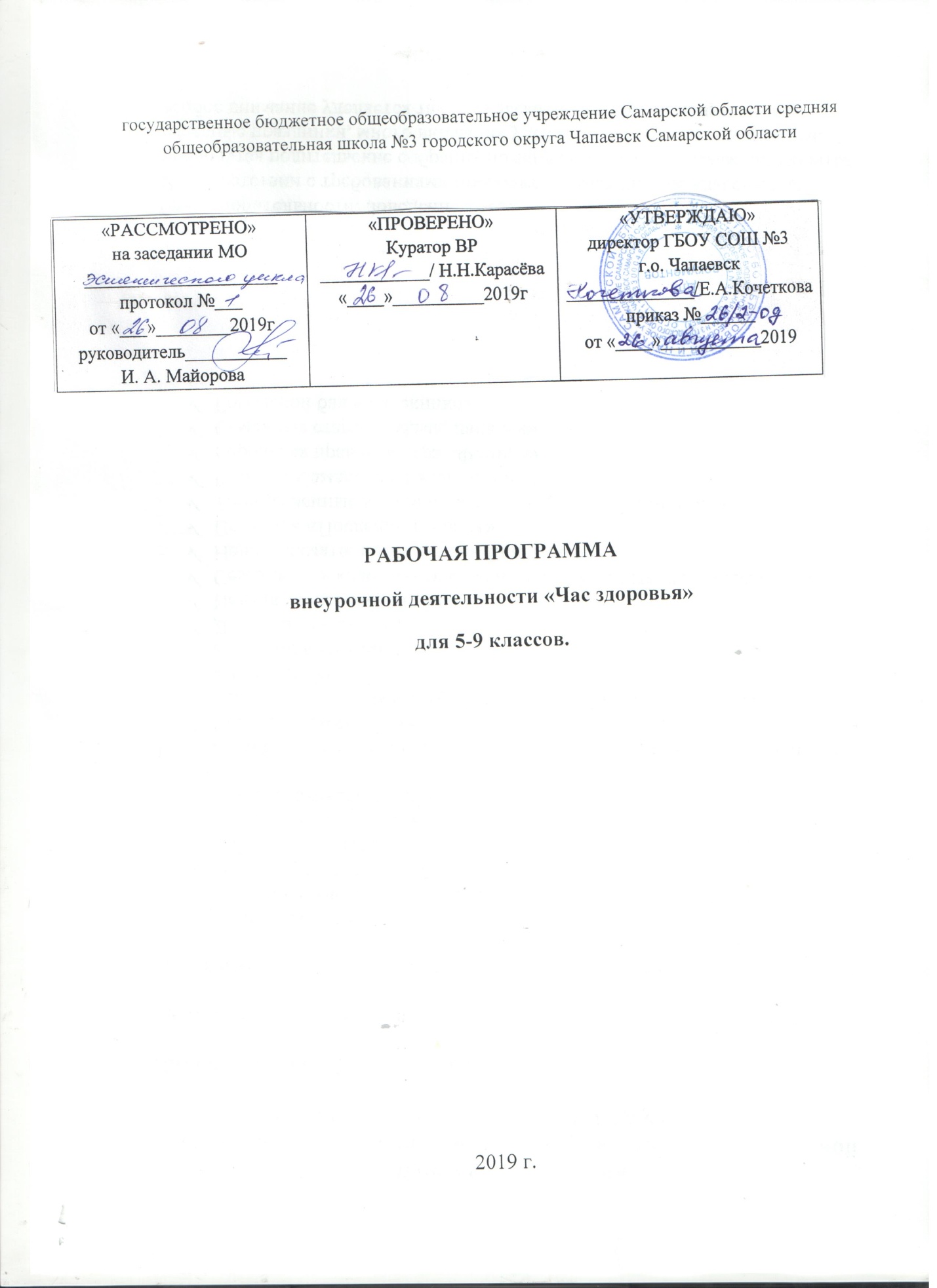 Рабочая программа разработана на основе документов:1. Конституция Российской Федерации // URL: http://pravo.fso.gov.ru/konstituciya2. Закон об образовании в Российской Федерации: ФЗ от 29.12.12. №273-ФЗ // URL: http. // www. Consultant/ ru / document /cons_doc_LAW_147353 (дата обращения: 12.03.2019).3. ФГОС среднего общего образования утвержден приказом от 6 октября 2009 г. № 413 // URL: http//fgosreestr.ru (дата обращения: 12.03.2019).4. Приказ Минобразования РФ от 5 марта 2004 г. N 1089 "Об утверждении федерального компонента государственных образовательных стандартов начального общего, основного общего и среднего (полного) общего образования" // URL: https://base.garant.ru/6150599/ (дата обращения 12.03.2019).5. Примерная основная образовательная программа среднего общего образования 28.06.2016 // URL: http//fgosreestr.ru (дата обращения 12.03.2019).6. Приказ Министерства образования и науки РФ от 26 января 2016 г. N 38 «О внесении изменений в федеральный перечень учебников, рекомендуемых к использованию при реализации имеющих государственную аккредитацию образовательных программ начального общего, основного общего, среднего общего образования, утвержденный приказом Министерства образования и науки Российской Федерации от 31 марта 2014 г. № 253» // URL: http://www.mon.gov.ru8.Приказ Министерства просвещения от 28 декабря 2018 г. №345 «О внесении в федеральный перечень учебников, рекомендуемых к использованию при реализации имеющихся государственную аккредитацию образовательных программ начального общего, основного общего, среднего общего образования» // URL: // http://www.edu.gov.ru9. Федеральный государственный образовательный стандарт общего образования, Москва, 2011г.  7. Приказ Минобрнауки РФ от 28.12.2010 № 2106 «Об утверждении федеральных требований к образовательным учреждениям в части охраны здоровья обучающихся, воспитанников», зарегистрированный в Минюсте от 02 февраля 2011 года, № 19676. 10. Положение о рабочей программе; «Санитарно-эпидемиологических требований к условиям и организации обучения в ОУ СаНПиН2.4.2.2821 – 10 (Постановление Главного государственного санитарного врача РФ от 29.12.2010 г. № 189)                                          Планируемые результаты обученияПрограмма предусматривает формирование у учащихся общеучебных умений и навыков, универсальных способов деятельности и ключевых компетенций.  Личностные результаты • активно включаться в общение и взаимодействие со сверстниками на принципах уважения и доброжелательности, взаимопомощи и сопереживания; • осознавать и распространять информацию о необходимости ведения здорового образа жизни; • проявлять дисциплинированность, трудолюбие и упорство в достижении поставленных целей; • уметь оценивать ситуацию на основе общечеловеческих и российских ценностей; • оказывать бескорыстную помощь своим сверстникам, находить с ними общий язык и общие интересы. Метапредметные результаты Познавательные • умение характеризовать явления (действия и поступки), давать им объективную оценку на основе освоенных знаний и имеющегося опыта; • формулировать цепочки правил; • представлять информацию в различных формах: текст, таблица, схема, план, презентация; • овладеть навыками бережного отношения к своему здоровью и здоровью окружающих, предупреждения заболеваний, оказания первой медицинской помощи; Регулятивные • способность выбирать целевые и смысловые установки в своих действиях и поступках по отношению к живой природе, здоровью своему и окружающих; • уметь организовывать собственную деятельность, выбирать и использовать средства для достижения еѐ цели; • овладение составляющими проектной деятельности, включая умения видеть проблему, ставить вопросы, выдвигать гипотезы, давать определения понятиям, классифицировать, наблюдать, делать выводы и заключения, объяснять, доказывать, защищать свои идеи; • умение анализировать и оценивать информацию и результаты собственного труда; Коммуникативные • умение адекватно использовать речевые средства для дискуссии и аргументации своей позиции, сравнивать разные точки зрения, аргументировать свою точку зрения, отстаивать свою позицию. • умение общаться и взаимодействовать со сверстниками на принципах взаимоуважения и взаимопомощи, дружбы и толерантности; • умение организовывать самостоятельную деятельность, деятельность в группе и выступать в роли участника, организатора. Предметные результаты знать: • основные вопросы гигиены, касающиеся профилактики вирусных заболеваний, передающихся воздушно-капельным путем; • способы сохранения и укрепление здоровья; • особенности воздействия двигательной активности на организм человека; • основы рационального питания; • влияние режима питания на здоровье; • правила оказания первой помощи; • и соблюдать общепринятые правила в семье, в школе, в гостях, транспорте, общественных учреждениях;• влияние здоровья на успешную учебную деятельность;• значение физических упражнений для сохранения и укрепления здоровья; уметь: • составлять индивидуальный режим дня и соблюдать его; • выполнять физические упражнения для развития физических навыков; • использовать средства профилактики ОРВИ, клещевого энцефалита; • определять благоприятные факторы, воздействующие на здоровье; • заботиться о своем здоровье; • оказывать первую медицинскую помощь при отравлении, укусах насекомых, клещей, змей; • находить выход из стрессовых ситуаций. Формы и режим занятий: Программа предназначена для обучающихся 5-9 классов. Данная программа составлена в соответствии с возрастными особенностями обучающихся и рассчитана на 34 часа (1 час в неделю). Формы проведения занятия: беседы, игры, тесты и анкетирование, просмотр тематических видеофильмов, компьютерных презентаций, экскурсии, прогулки на свежем воздухе. Содержание учебного курса «Час здоровья ».По направлению программа является физкультурно-оздоровительной; по функциональномупредназначению – оздоровительной и общекультурной; по форме организации – внеурочная деятельность; по времени реализации – годичной подготовки. Программа внеурочной деятельности по спортивно-оздоровительному направлению «Час здоровья» может рассматриваться как одна из ступеней к формированию культуры здоровья и неотъемлемой частью всего воспитательно- образовательного процесса в школе. Цель программы: создание условий для мотивации обучающихся на ведение здорового образа жизни, формирование потребности сохранения физического и психического здоровья как необходимого условия социального благополучия и успешности человека. Создание условий для мотивации обучающихся на ведение здорового образа жизни, формирование потребности сохранения физического и психического здоровья как необходимого условия социального благополучия и успешности человека.      Формирование установки на систематические занятия физической культурой и спортом, готовности  к  выбору  индивидуальных  режимов  двигательной  активности  на  основеосознания собственных возможностей;	способствовать решению проблемы повышения двигательной активности школьников  и развитию физических качеств, повышению функциональных возможностей организма;     подготовка школьных команд к участию в Спартакиаде школьников по видам спорта;	личностное развитие обучающихся в рамках образовательной программы школы «Языки мира - мир языков».Программа «Час здоровья» связана с такими учебными дисциплинами как биология, основы безопасности жизнедеятельности, технология, изобразительное искусство, физическая культура, музыка.  задачи программы:  1. формировать установки на ведение здорового образа жизни; 2. развивать навыки самооценки и самоконтроля в отношении собственного здоровья; 3. обучать способам и приемам сохранения и укрепления собственного здоровья; 4. формировать представления о факторах, оказывающих влияние на здоровье – правильном питании и его режиме, рациональной организации режима дня, учёбы и отдыха, двигательной активности, основных компонентах культуры здоровья и здорового образа жизни, влиянии эмоционального состояния на здоровье и общее благополучие; 5. развивать навыки конструктивного общения; 6. обучать правилам личной гигиены, готовности самостоятельно поддерживать своё здоровье; 7. обучать умению оказывать первую медицинскую помощь пострадавшему; 8. научить использовать полученные знания в повседневной жизни.понимание роли и значения физической культуры в формировании личностных качеств, в активном включении в здоровый образ жизни, укреплении и сохранении индивидуальногоздоровья;	овладение системой знаний о физическом совершенствовании человека, создание основы для формирования интереса к расширению и углублению знаний по истории развития физической культуры, спорта и олимпийского движения, освоение умений отбирать физические упражнения и регулировать физические нагрузки для самостоятельных систематических занятий;	приобретение опыта организации самостоятельных систематических занятий физической культурой с соблюдением правил техники безопасности и профилактики травматизма;	формирование    умений    выполнять    комплексы    общеразвивающих,    оздоровительных упражнений, учитывающих индивидуальные способности и особенности, состояние здоровья и режим учебной деятельности; овладение основами технических действий, приёмами и физическими упражнениями из базовых видов спорта, умением использовать их в разнообразных формах игровой  и соревновательной деятельности; расширение двигательного опыта за счёт упражнений, ориентированных на развитие основных физических качеств, повышение функциональных возможностей основных систем организма.Формы организации учебного процесса:Занятие включают в себя теоретическую и практическую части.Занятие может проходить в виде:1)  вводных  занятий  –  первые  уроки,  где  часть  времени  посвящается  рассказу  об  игре,  о укреплении здоровья, о предстоящих занятиях, о требованиях к учащимся, проводится инструктаж по Т.Б.2) занятий по изучению нового материала, на которых основное внимание уделяется обучению новым движениям.3)  занятий  по  совершенствованию  изученного  материала  –  большая  часть  времени  отводится технике выполнения движений в различных условиях.4)  игровых,  соревновательных  занятий  –  применение  изученных  технических  и  тактических приемов в игре..Итоговый контроль:Оценка знаний и умений обучающихся проводится с помощью итогового теста, которыйвключает 22 вопроса после раздела программы «Баскетбол», выполнение практического задания по разделу «Волейбол», также в конце обучения каждого раздела программы «Пионербол», «Футбол» включены соревновательные, товарищеские, матчевые встречи для овладения изученными приемами непосредственно в игре.II.     Тематическое планирование 5 классII.     Тематическое планирование 6 классII.     Тематическое планирование 7 классII.     Тематическое планирование 8классII.     Тематическое планирование 9 класс  Список литературы:1.  Е.Л. Гордияш, «Физическое воспитание в школе». Волгоград: «Учитель», 2008г.2.  В.А.  Красильникова,  «Как  составить  учебную  программу»  (методические  рекомендации) ГОУДПО (ПК)С, «Марийский институт образования», 2005г.3. Е.И. Колусева, «Физическая культура: сборник материалов по реализации Федерального компонента  государственного  стандарта  общего  образования  в  общеобразовательных учреждениях Волгоградской области». Волгоград: «Учитель», 2006г.4. В.В. Малкин, «Игра «Народный мяч»: «Физкультура в школе». 2008г.,  №8.5. А.Ю. Костарев Русская лапта. Правила соревнований. М.Советский спорт. 2004г.6. Федеральный государственный образовательный стандарт общего образования, Москва, 2011г.  7. Приказ Минобрнауки РФ от 28.12.2010 № 2106 «Об утверждении федеральных требований к образовательным учреждениям в части охраны здоровья обучающихся, воспитанников», зарегистрированный в Минюсте от 02 февраля 2011 года, № 19676. 8. Положение о рабочей программе; «Санитарно-эпидемиологических требований к условиям и организации обучения в ОУ СаНПиН2.4.2.2821 – 10 (Постановление Главного государственного санитарного врача РФ от 29.12.2010 г. № 189) Наименование предметаВнеурочная деятельность «Час здоровья»Внеурочная деятельность «Час здоровья»Внеурочная деятельность «Час здоровья»Внеурочная деятельность «Час здоровья»Внеурочная деятельность «Час здоровья»Уровень, классОсновное общее образования, 5-9 классОсновное общее образования, 5-9 классОсновное общее образования, 5-9 классОсновное общее образования, 5-9 классОсновное общее образования, 5-9 классКоличество часов по учебному плану5 класс6 класс7 класс8 класс9 класс - в неделю11111 - в год3434343434ПрограммаЛях В.И., Зданевич А. А. Комплексная программа физического воспитания учащихся 1 – 11 классов. М.; Просвещение,2019.Лях В.И., Зданевич А. А. Комплексная программа физического воспитания учащихся 1 – 11 классов. М.; Просвещение,2019.Лях В.И., Зданевич А. А. Комплексная программа физического воспитания учащихся 1 – 11 классов. М.; Просвещение,2019.Лях В.И., Зданевич А. А. Комплексная программа физического воспитания учащихся 1 – 11 классов. М.; Просвещение,2019.Лях В.И., Зданевич А. А. Комплексная программа физического воспитания учащихся 1 – 11 классов. М.; Просвещение,2019.Учебники Лях В.И. Физическая культура 5-7 класс , М: Просвещение, 2018Лях В.И. Физическая культура 5-7 класс , М: Просвещение, 2018Лях В.И. Физическая культура 5-7 класс , М: Просвещение, 2018Лях В.И. Физическая культура 5-7 класс , М: Просвещение, 2018Лях В.И. Физическая культура 5-7 класс , М: Просвещение, 2018Лях В.И. Физическая культура 8-9 класс, М: Просвещение, 2018Лях В.И. Физическая культура 8-9 класс, М: Просвещение, 2018Лях В.И. Физическая культура 8-9 класс, М: Просвещение, 2018Лях В.И. Физическая культура 8-9 класс, М: Просвещение, 2018Лях В.И. Физическая культура 8-9 класс, М: Просвещение, 2018№Раздела, темНазвание раздела, темКоличество часовКоличество часовКоличество часов№Раздела, темНазвание раздела, темвсеготеоретическихпрактических1.Подвижные игры9Питание и здоровье92.«Народный мяч»7Мое здоровье моихмоих руках73.Спортивные игры18Первая  доврачебная  помощь18Всего:3434№Раздела, темНазвание раздела, темКоличество часовКоличество часовКоличество часов№Раздела, темНазвание раздела, темвсеготеоретическихпрактических1.Подвижные игры9Питание и здоровье92.«Народный мяч»7Мое здоровье моихмоих руках73.Спортивные игры18Первая  доврачебная помощь18Всего:3434№Раздела, темНазвание раздела, темКоличество часовКоличество часовКоличество часов№Раздела, темНазвание раздела, темвсеготеоретическихпрактических1.Подвижные игры9Питание и здоровье92.«Народный мяч»7Мое здоровье моихмоих руках73.Спортивные игры18Первая  доврачебная помощь18Всего:3434№Раздела, темНазвание раздела, темКоличество часовКоличество часовКоличество часов№Раздела, темНазвание раздела, темвсеготеоретическихпрактических1.Подвижные игры9Питание и здоровье92.«Народный мяч»7Мое здоровье моихмоих руках73.Спортивные игры18Первая  доврачебная  помощь18Всего:3434№Раздела, темНазвание раздела, темКоличество часовКоличество часовКоличество часов№Раздела, темНазвание раздела, темвсеготеоретическихпрактических1.Подвижные игры9Питание и здоровье92.«Народный мяч»7Мое здоровье моихмоих руках73.Спортивные игры18Первая  доврачебная  помощь18Всего:3434